Fraser Health and Simon Fraser University  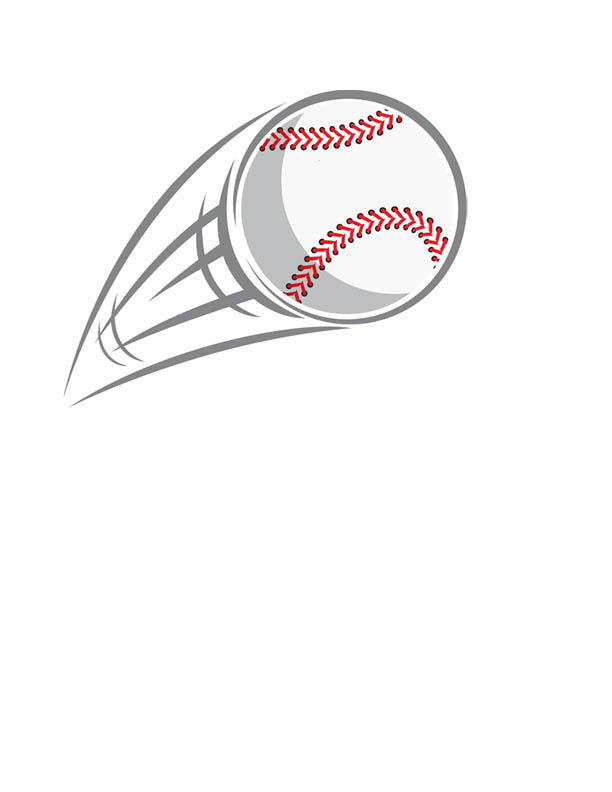 4th Research Pitching Day  APPLICATION FORMName: Organizational affiliation: Fraser Health Simon Fraser University Patient, Caregiver or Community MemberDepartment or faculty (if applicable):Brief description of research idea and partner you are looking for (maximum 250 words):Questions? Contact Camille Viray (camille.viray@fraserhealth.ca) or Brittney La Pietra (blapietr@sfu.ca)